1) ДЛЯ ОТПРАВКИ НЕОБХОДИМО ЗАПОЛНИТЬ ЗАЯВКУ*Артикул выбранного вами товара * Марка и модель машины*Фамилия Имя Отчество*Ваша эл. почта ( при необходимости уточнить данные) *Номер телефона (для возможности связаться с получателем) *Способ доставки (варианты доставки представлены в разделе доставка)*Адрес полностью (область, населенный пункт, улица, дом, квартира)*Почтовый индексСерия, номер паспорта (только для доставки транспортными компаниями)Сообщение (уточнения, пожелания, просьбы) * Обязательные данные для отправки.2) ПОСЛЕ ОБРАБОТКИ ЗАЯВКИ, ВАМ НА УКАЗАННУЮ ЭЛ. ПОЧТУ ПОСТУПИТ СООБЩЕНИЕ С ИНФОРМАЦИЕЙ ПО ТОВАРУ (ИЛИ КОМПЛЕКТУ), ОПЛАТЕ И ДОСТАВКЕ.ПРИМЕР:а) Если скорость доставки не является определяющей, то доступнее всего будет воспользоваться ПОЧТОЙ РОССИИ    https://www.pochta.ru/parcelshttp://postprice.ru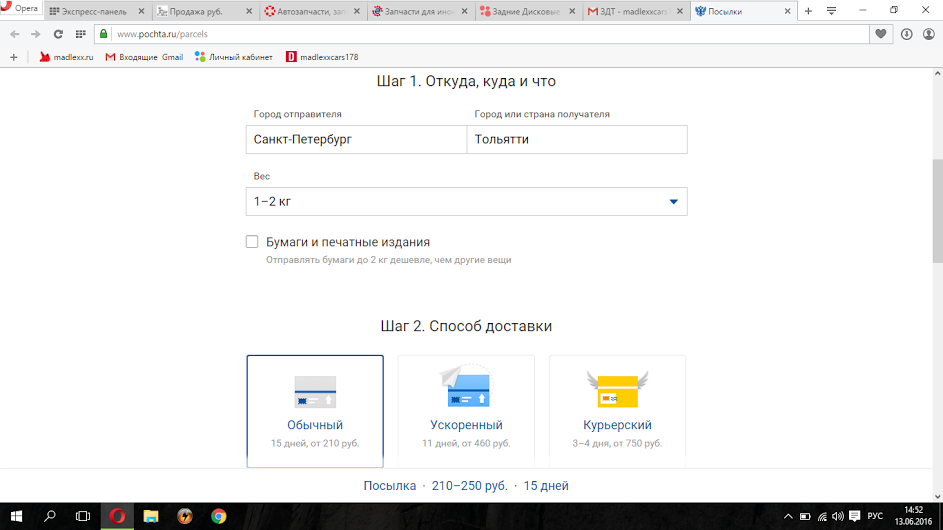 Общая стоимость получается ( цена товара + доставка) :2500р + 250р = 2750рПри отправке мы оплачиваем доставку в почтовом отделении.2) Доставка транспортными компаниями или курьерскими службами.а) Можно воспользоваться услугами курьерской службы СДЭК ( удобная и выгодная компания, если их офисы есть в вашем населенном пункте)http://www.edostavka.ru/calculator.html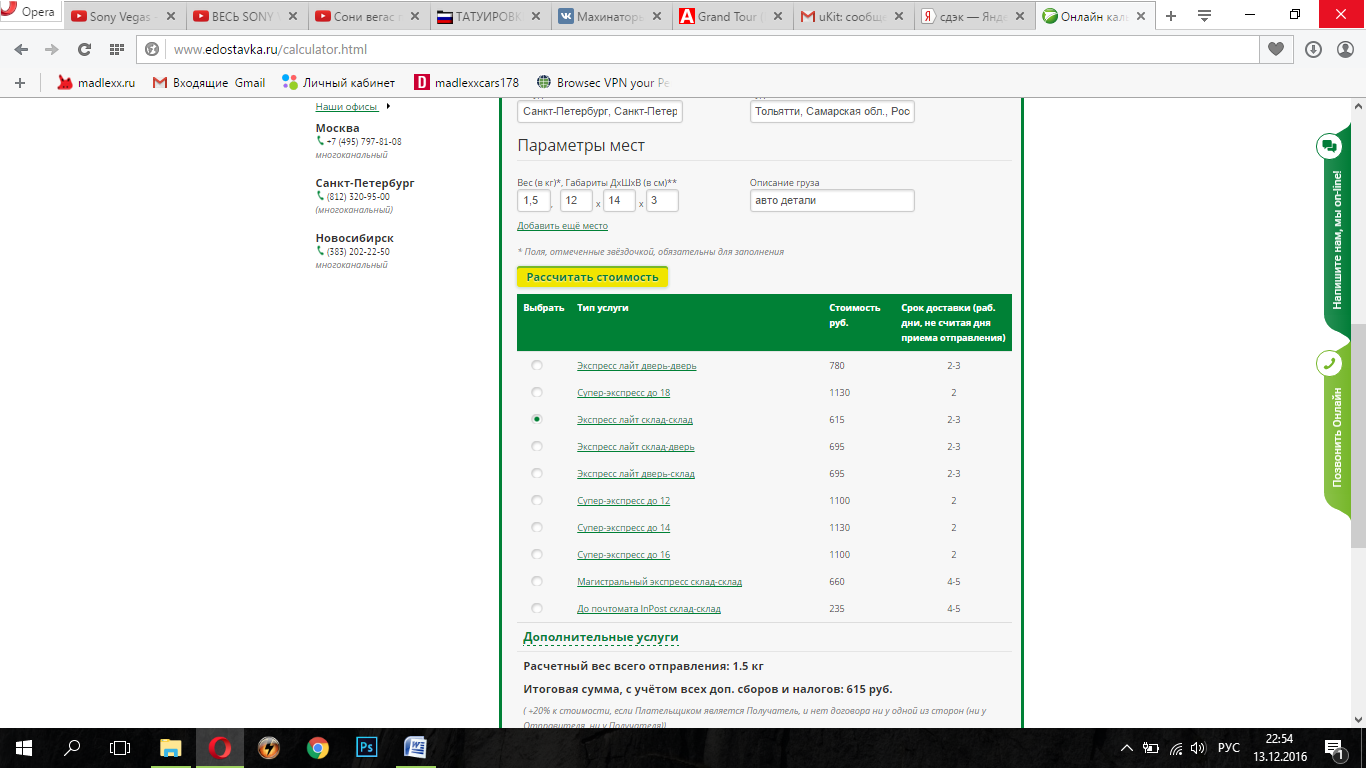 б) Транспортная компания ЭНЕРГИЯ  (удобно и доступно для РФ и стран СНГ)https://nrg-tk.ru/client/calculator/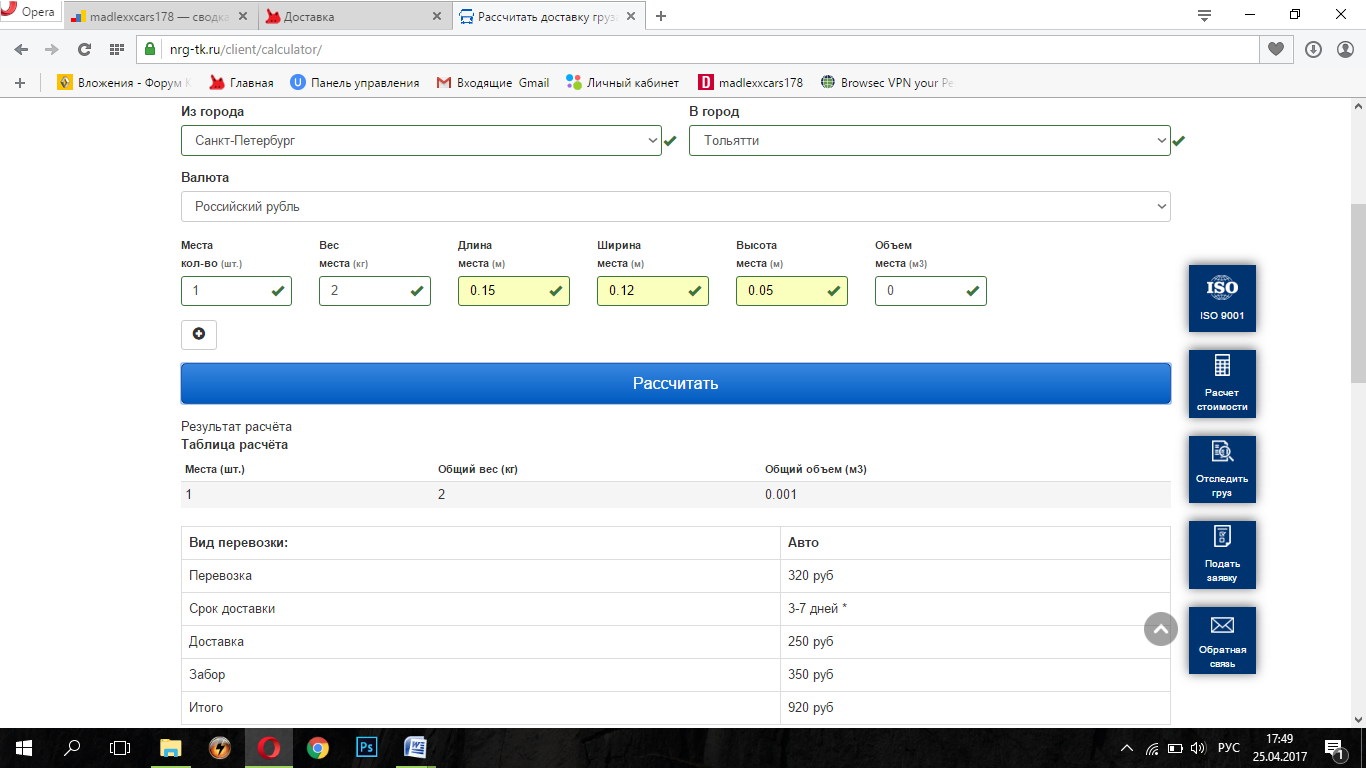 Стоимость  для РФ получается  ( только цена выбранного товара) :2500р Оплата доставки транспортными компаниями (ТК) производится при получении посылки.Для стран СНГ (цена выбранного товара  +  стоимость отправки ТК)2500р + стоимость отправки ТКОплата доставки производится при отправлении посылки.3) ВЫ ОПЛАЧИВАЕТЕ ВЫБРАННЫЙ ТОВАР ПЕРЕВОДОМ НА СЧЕТ В СБЕРБАНКЕ Получатель: Аксенов Алексей Петрович Номер счета: 40817810855760802936Банк получателя СЕВЕРО-ЗАПАДНЫЙ БАНК ОАО "СБЕРБАНК РОССИИ" Г.САНКТ-ПЕТЕРБУРГБИК 044030653 ИЛИ ПО НОМЕРУ КАРТЫ (VISA)Номер карты 4276 5500 1275 0751 ALEKSEY AKSENOV (Аксенов Алексей) годна до 11/19(мес/год)ДЕНЕЖНЫМ ПЕРЕВОДОМ (больше подходит для СНГ)Юнистрим (http://unistream.ru)     Золотая Корона (https://koronapay.com) Western Union (https://www.westernunion.com/)  Данные для перевода (Ф.И.О) :   Аксенов Алексей Петрович ( AKSENOV ALEKSEY PETROVICH )Для снятия  денег переведенных через систему ЮНИСТРИМ получателю необходимо знать:1)номер перевода2) точная сумма( 2500 р)3) Сказать откуда перевод4) фио того кто переводит деньги.5) иметь при себе паспортЧЕРЕЗ ЭЛЕКТРОННЫЕ КОШЕЛЬКИ ( международные отправки)Yandex Деньги (№ кошелька 410015139038273)PayPal (madlexxcars178@gmail.com)4) ПОСЛЕ ОПЛАТЫ ТОВАРА, ПОСЫЛКА ОТПРАВЛЯЕТСЯ ВАМВ ДЕНЬ ОПЛАТЫ ИЛИ ПОСЛЕ СБОРА ВСЕХ ЭЛЕМЕНТОВ КОМПЛЕКТА(для полных установочных комплектов 1-3 дня ) 5) ПОДТВЕРЖДЕНИЕ ОТПРАВКИ В качестве подтверждения отправки вам предоставляется фото документов на отправку или чека с идентификационным номером, по которому после занесения посылки в базу можно ее отследить.